小兒手口足病之護理指導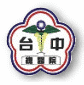 10501修訂1.保持室內空氣流通。2.飯前、如廁後、處理完尿片或其他穢物後應徹底洗手。3.由於手足口病的傳染性頗高，通常以一週內的傳染力最  高，所以病童得病後應留在家中休息一週後再返校，以免  傳染他人。4.避免到人多擁擠的地方。5.接觸患有手足口病的病人後，要清洗雙手。6.提醒家長若出現「不尋常嗜睡」、「肌躍型抽搐(類似受到驚嚇的突發性全身肌肉收縮)」、「持續嘔吐」等症狀，可能是重症病例的先兆，必須馬上就醫。祝您早日康復※急診諮詢電話：04-23934191轉525434國軍臺中總醫院急診室   關心您